ПОСТАНОВЛЕНИЕГлавы муниципального образования «Тимирязевское сельское поселение»«03» 04. 2020г.                                                              №26«Об утверждении программы оздоровления муниципальных финансов муниципального образования  «Тимирязевское сельское поселение»»В целях создания условий для результативного управления муниципальными финансами и эффективного использования бюджетных средств муниципального образования «Тимирязевское сельское поселение» в соответствии с Распоряжением Кабинета Министров Республики Адыгея от 25 сентября 2018 года N 263-р «О Программе оздоровления государственных финансов Республики Адыгея на 2019 - 2024 годы»Постановляю:Утвердить Программу оздоровления муниципальных финансов муниципального образования «Тимирязевское сельское поселение», согласно Приложения 1.Контроль за исполнением настоящего постановления возложить на начальника финансового отдела - Образцову Наталью Викторовну.Настоящее постановление подлежит опубликованию на официальном Интернет-сайте администрации.Глава администрации МО                                              «Тимирязевское сельское поселение»                                        Н.А. ДельновПодготовил:Начальник финансового отдела                                                                 Н.В.Образцова Согласовано.Правовая и антикоррупционная экспертиза проведена.Главный специалист по правовым вопросам                                            С.Н.РатуевОтпечатано 3 экз.: 2 — общий отдел, 1 – бухгалтерияПриложение 1к Постановлению АдминистрацииМО «Тимирязевское сельское поселение»№_______от __________20____г.           ПРОГРАММАоздоровления муниципальных финансов муниципального образования «Тимирязевское сельское поселение» на 2020 – 2022 годыГлава1. Общие положения1. Программа оздоровления муниципальных финансов муниципального образования «Тимирязевское сельское поселение» на 2020 – 2022 годы (далее – Программа) разработана в целях формирования бюджетной политики, ориентированной на создание условий для эффективного управления муниципальными финансами муниципального образования «Тимирязевское сельское поселение» и укрепление устойчивости бюджетной системы поселения.2. Программа определяет основные направления деятельности администрации муниципального образования «Тимирязевское сельское поселение» в сфере оптимизации и приоритизации расходов местных бюджетов, ограничения бюджетного дефицита, совершенствования управления долговыми обязательствами, погашения просроченных расходных обязательств на период до 2022 года.Глава 2. Цели и задачи Программы3. Цель Программы – улучшение состояния бюджетной системы и оздоровление муниципальных финансов муниципального образования «Тимирязевское сельское поселение».4. Достижение поставленной цели будет осуществляться посредством решения следующих задач:1) сохранение устойчивости бюджетной системы Муниципального образования «Тимирязевское сельское поселение» и обеспечение сбалансированности бюджета Муниципального образования «Тимирязевское сельское поселение»;2) погашение просроченной кредиторской задолженности консолидированного бюджета.Глава3. Мероприятия Программы5. Мероприятия Программы предусматривают систему администрации Муниципального образования «Тимирязевское сельское поселение» по улучшению состояния бюджетной системы и оздоровлению муниципальных финансов.6. Реализация мероприятий Программы осуществляется по следующим направлениям:1) увеличение налоговых и неналоговых доходов консолидированного бюджета;2) оптимизация и приоритизация расходов местного бюджета;3) погашение просроченных расходных обязательств Муниципального образования «Тимирязевское сельское поселение»;4) совершенствование долговой политики.7. План мероприятий по реализации Программы приведен в приложении № 1 к настоящей Программе.8. Исполнение долговых обязательств Муниципального образования «Тимирязевское сельское поселение» осуществляется в соответствии со сроками и условиями их погашения, установленными муниципальными контрактами согласно приложению № 2 к настоящей Программе. 9. Обязательными условиями привлечения заемных средств кредитных организаций являются:1) отсутствие комиссий и иных дополнительных платежей, связанных с привлечением, обслуживанием и погашением кредитных ресурсов, предоставленных для нужд муниципального бюджета;2) недопущение увеличения размера процентной ставки по кредитным договорам о предоставлении кредитных ресурсов для нужд муниципального бюджета в период их действия;3) возможность снижения процентной ставки в течение срока действия кредитного договора о предоставлении кредитных ресурсов для нужд бюджета Муниципального образования «Тимирязевское сельское поселение»;4) наличие права Муниципального образования «Тимирязевское сельское поселение» на досрочный возврат кредитных ресурсов.Глава 4.Меры по оздоровлению муниципальных финансов Муниципального образования «Тимирязевское сельское поселение» 11. Для оздоровления муниципальных финансов Муниципального образования «Тимирязевское сельское поселение» ежегодно утверждается план мероприятий по росту доходов, оптимизации расходов и совершенствованию долговой политики консолидированного бюджета Муниципального образования «Тимирязевское сельское поселение».12. Поселению необходимо на постоянной основе принимать меры по снижению недоимки по обязательным платежам в бюджет.Глава 5. Ожидаемые результаты реализации Программы13. Реализация Программы позволит:1) оздоровить муниципальные финансы поселения;2) укрепить устойчивость бюджетной системы; 3) повысить качество управления муниципальными финансами, эффективность и результативность бюджетных расходов;4) сократить просроченную кредиторскую задолженность консолидированного бюджета Муниципального образования «Тимирязевское сельское поселение»;5) обеспечить своевременное исполнение долговых обязательств соответствующих публично-правовых образований.Глава 6. Методика оценки реализации Программы14. Оценка реализации Программы представляет собой механизм контроля за исполнением запланированных мероприятий по реализации Программы.15. Результативность и эффективность выполнения мероприятий Программы оценивается финансовым отделом ежегодно до 1 апреля года, следующего за отчетным, и определяется как степень достижения целевых показателей (индикаторов),  по формуле:R=i/n *100%,  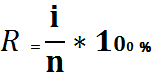 где:R– значение показателя эффективности реализации Программы (доля достигнутых целевых показателей (индикаторов) к общему количеству показателей (индикаторов) за отчетный год), %;i – количество достигнутых целевых показателей (индикаторов), ед.;n – общее количество целевых показателей (индикаторов), ед.Критерии оценки реализации Программы приведены в таблице.Таблица Критерии оценки реализации ПрограммыРоссийская ФедерацияРеспублика Адыгея Администрациямуниципального образования«Тимирязевское сельское поселение»РА, 385746, п.Тимирязева,ул.Садовая, 14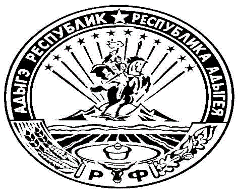 Тел.: 8(87777) 5-64-08Урысые ФедерациерАдыгэ Республик Тимирязевскэ къуадже псэупIэм и гъэсэныгъэ муниципальнэ администрациерАР-м, 385746, п.Тимирязевэ,ур.Садовскэр, 14Значение показателя эффективности реализации Программы (R)Оценка реализации Программыболее 80 %высокаяот 40 % до 80 %средняяменее 40 %низкая